            			New Ross Family Resource Centre 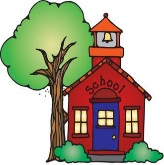                          		 Risk Waiver & Program Registration                         		Little Tykes – Transition to School Program                   Tuesday - Thursday, August 14th – 16th , 2018 - 10:00 am to 2:00 pmLocation of Program: New Ross Consolidated School, Room # 102   Participant’s Name_________________________________________________  Birth date: _____________________________Age:______________________  Parents/Guardian’s Name: __________________________________________  Home Phone: ___________________ Work Phone: ______________________  Address: _________________________________________________________  E-mail address: ____________________________________________________  Health Card Number: ____________________exp.date: ___________________  Doctor’s Name: _____________________Phone:_________________________  Alternate Contact: ___________________Alternate Phone: _________________  Alternate contact relationship to child: __________________________________    Does your child have any health problems that our leaders should be aware of?For example: medical problems, asthma, prone to motion sickness, etc._________________________________________________________________________________________________Is there any other information that you feel should be brought to our attention?   _________________________________________________________________________________________Please sign the Informed Consent form below:The undersigned Registrant and, where the Registrant is a minor, the parent or guardian of the undersigned, Registrant herby assumes all risk for personal injury, property damage, or other damages which may arise out of or in relation to the Registrant’s participation in activities conducted by the New Ross Family Resource Centre whatsoever the kind of such damage and howsoever caused whether by negligence or otherwise on the part of the New Ross Family Resource Centre or any of their officers, directors, employees or agents including volunteers assistants, and the undersigned also agree to indemnify and save harmless the New Ross Family Resource Centre and their officers, directors, employees and agents including volunteer assistants against all claims for any injury or loss whatsoever the kind and howsoever caused including by negligence which may arise out of or in relation to the Registrants participation in activities at or conducted by the New Ross Family Resource Centre.__________________________________		__________________________________Name of Child (Registrant)	            Signature Parent/Guardian	_________________________________________                   _________________________________________Witness                                                                          		Date